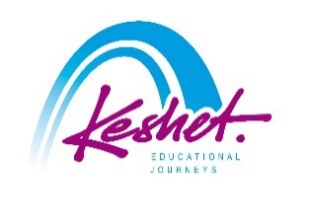 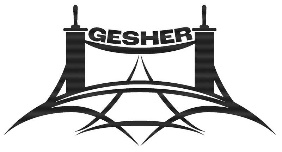 Gesher L’TorahShowing our Love for IsraelLed by Rabbi Michael Tracie BernsteinMay 20-30, 2024updated November 6Land in Tel Aviv – meet and greet serviceMeet your guide, pack up the bus and start the adventure!Enter the subterranean munitions factory where Jews produced bullets literally under the noses of the ruling British leading up to the War of Independence at the Ayalon InstituteAt the new ANU Museum of the Jewish People, understand the connection between Jews around the world and the land of Israel Time and energy permitting, take a walking tour of the Independence Trail, highlighting the start of Israel and Tel Aviv, to Neve Tzedek, the first neighborhood of Tel Aviv, for a look at the foundations of Hebrew cultureCheck into the hotel, followed by dinnerOvernight: Tal Hotel, Tel AvivParticipate in an actual archaeological dig at the Beit Guvrin National ParkActivity TBD to show solidarity with Israel as the country comes out of the Swords of Iron WarPeruse the local crafts, enjoy the street performers and grab lunch at the renowned Nahalat Binyamin Arts and Crafts Fair and the adjacent Carmel MarketIn the evening, learn about the development of Israeli society through movies with comedian Benji LovittOvernight: Tal Hotel, Tel AvivSee the incredible ruins of the port city build by King Herod in Caesarea, once the capital during the Roman and Byzantine PeriodsLearn about the Druze religion and culture and enjoy a traditional meal in Daliyat el CarmelDialogue with Israeli-Arab peers and understand what it is like for non-Jews living in a Jewish stateContinue to your hotel for dinner, followed by a processing sessionOvernight: HaGoshrim Hotel, GalileeOn the border of Lebanon, meet soldiers in action understand the burden of Israel’s security on the shoulders of 20-year-oldsIn Tzfat, explore the alleyways and synagogues of mystics and trace the development of Kabbalah in the 16th CenturyMeet with Kabbalistic artist Sheva Chaya and see how she incorporates her mystical studies into her artworkDinner in the hotelOvernight: HaGoshrim Hotel, GalileeAscend the Golan Heights Peer into Syria from Tel as-Saki; hear the courageous stories of the Yom Kippur War and get an update on what is happening today in Syria with Captain (res.) Yaakov SelevanLearn about the 2,000 years of Jewish history on the Golan and about the abundant nature at the Gamla National ParkTravel to Jerusalem, check into the hotel and prepare for ShabbatIn the evening, participate in a group Kabbalat Shabbat at the pluralistic section of the Western Wall; then join the thousands of Israelis and Jews from around the world as they bring in Shabbat at the Western WallShabbat dinner in the hotelOvernight: Lady Stern Hotel, JerusalemOptional Shabbat services in a local synagogue or as a groupStudy session with Rabbi BernsteinShabbat lunch in the hotelIn the afternoon, walk through the Old City to the Church of the Holy Sepulcher – one of the holiest places on earth for most Christians – and understand the importance to Jerusalem to all monotheistic religionsGroup HavdallahFree evening to explore Jerusalem’s nightlifeOvernight: Lady Stern Hotel, JerusalemAt the Haas Promenade, begin the exploration of the Jewish love affair with Jerusalem; remember the Biblical accounts of the Binding of Isaac, associated with this spotContinue to the City of David, site of biblical Jerusalem; see the probable foundations of King David's palace; Bible in hand, understand how Jerusalem became the venue for the development of classic Jewish values and our national identity; with your flashlights and water shoes, exit via the water tunnel dug by King Hezekiah 2,700 years ago in order to save the city from the Assyrians Lunch and shopping time in the Jewish Quarter and the Roman/Byzantine CardoSee how incredible King Herod’s Temple Project must have been at the Western Wall TunnelsOvernight: Lady Stern Hotel, JerusalemLearn and remember at the Yad Vashem Holocaust Museum As a contrast to the morning, head over to the vibrant Machane Yehuda Shuk for a culinary tour to taste some of the incredible Israeli street food; then participate in a cooking seminarIn the evening, meet with a political analyst for a look at some of the main issues Israel faces todayOvernight: Lady Stern Hotel, JerusalemAscend Masada, the desert fortress, and hear one of the most dramatic stories in Jewish historyHike the Ein Gedi waterfall trailFloat in the Dead SeaParticipate in an art workshop summarizing your Israel experience until now with Kol HaOtOvernight: Lady Stern Hotel, JerusalemPolitical topography tour of southern JerusalemDrive through a “settlement” to understand the reality in the West BankEnter the Palestinian village of Hussan; participate in a Cleaning the Hatred project and meet with Palestinian and Israeli residents of the area to hear their views on coexistenceFarewell discussion and dinnerLate check-out: Lady Stern Hotel, JerusalemTransfer to the airport for your flight homeStart planning your next trip to Israel!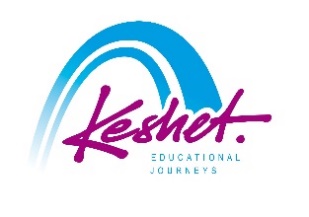 Monday, May 20:Bruchim Habaim – welcome to Israel!Tuesday, May 21:under  fireWednesday, May 22:northern exposureThursday, May 23:mystics and mountainsFriday, May 24:Golan 360o Saturday, May 25:Shabbat ShalomSunday, May 26:This year in jerusalem!Monday, May 27:From holocaust to redemptionTuesday, May 28:what price freedom?Wednesday, May 29:one land, two peopleThursday, May 30:l’hitraot – see you soon!